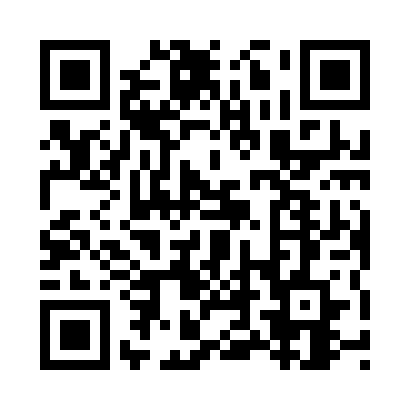 Prayer times for West Alton, Missouri, USAMon 1 Jul 2024 - Wed 31 Jul 2024High Latitude Method: Angle Based RulePrayer Calculation Method: Islamic Society of North AmericaAsar Calculation Method: ShafiPrayer times provided by https://www.salahtimes.comDateDayFajrSunriseDhuhrAsrMaghribIsha1Mon4:065:401:055:018:3010:042Tue4:065:401:055:018:3010:033Wed4:075:411:055:018:3010:034Thu4:085:411:055:018:2910:035Fri4:095:421:065:018:2910:026Sat4:095:421:065:028:2910:027Sun4:105:431:065:028:2910:018Mon4:115:441:065:028:2810:019Tue4:125:441:065:028:2810:0010Wed4:135:451:065:028:289:5911Thu4:145:461:075:028:279:5912Fri4:155:461:075:028:279:5813Sat4:165:471:075:028:269:5714Sun4:175:481:075:028:269:5615Mon4:185:481:075:028:259:5616Tue4:195:491:075:028:259:5517Wed4:205:501:075:028:249:5418Thu4:215:511:075:028:239:5319Fri4:225:521:075:028:239:5220Sat4:235:521:075:018:229:5121Sun4:245:531:075:018:219:5022Mon4:255:541:075:018:209:4923Tue4:275:551:075:018:209:4824Wed4:285:561:075:018:199:4625Thu4:295:561:075:018:189:4526Fri4:305:571:075:008:179:4427Sat4:315:581:075:008:169:4328Sun4:335:591:075:008:159:4229Mon4:346:001:075:008:149:4030Tue4:356:011:074:598:139:3931Wed4:366:021:074:598:129:38